WORD – MEANINGS MAKE SENTENCESQuestion-AnswerQ.1 Of which state is the story about ?Ans. The story is about the state of Northern Wei in ancient China where a young girl named Hua Mulan lived .Q.2 Why did the Mulan become Hua Li ?Ans. One day, when Huns invaded China , the emperor has ordered one able man from every family to join the army . That day Mulan became Hua Li as her father was too old and tired to fight and her brother was too young.Q.3 What happened with Tu-Li Khans men when they attacked the camp in night ?Ans. Tu-Li-Khan’s men were defeated by Mulan , Fa Ling and others and they beat a hasty retreat. Q.4 How did Hua-Li make Tu-Li-Khan believe that he is loyal to Tu-Li-Khan ?Ans. Tu-Li-Khan asked Hua Li to bring the entire stock of supplies from his base camp and Hua-Li had arrived with the load of food and fodder loaded on the horses which pleased Tu-Li-Khan. Q.5 How did Mulan retrieve the stock of supplies from Tu-Li-Khan ?Ans. Mulan took Tu-Li-Khan to the Hei-Shui river to take rest of the stock supplies from the Li’s soldiers but Tu-Li-Khan was overpowered and made captive by the soldiers and thus , supplies were retrieved.Q.6 Who said these words to whom ?          (i) ‘All of us fought and won together”.	  Ans. Hua Li said to the emperor of China.	  (ii) ‘Our brave daughter’! Welcome home!	  Ans. Mulan’s father said to Mulan.	  (iii) ‘I have come to surrender’.	  Ans. Hua Li said to Tu-Li-Khan.	  (iv) ‘You have saved China!’.	  Ans. Fa Ling said to Hua Li.	  (v) ‘You’ll be my Supreme Commander’.	  Ans. Fa Ling said to Hua Li.SummaryThis is a story of a brave girl ‘Mulan’ who became a soldier named ‘Hua Li’ to save her country from Huns. Tu Li Khan – the head of Huns attacked the camp & fort of soldiers but was saved by Hue Li’s fierce fight. One day when Hua Li’s stock of supplies were captured by Tu-Li-Khan’s men Mulan pretended to surrender in front of Tu-Li-Khan and took him to the Hei Shui river to take rest of the supplies. But, Tu-Li-Khan was overpowered and made captive by the soldiers and the country was thus saved.***************Book Exercise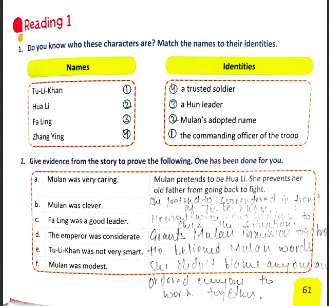 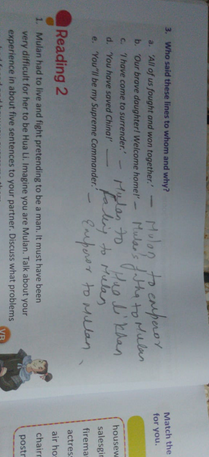 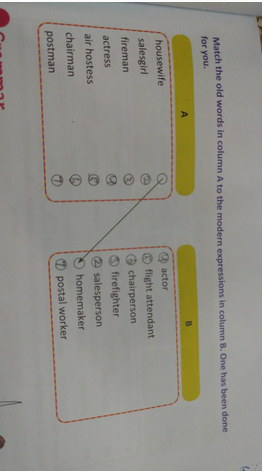 S.No.WORDMEANING1.HunsNomadic people of Central Asia2.WreakingCausing harm to somebody3.DisappointFrustrate4.FiercelyDesperately5.ConflictQuarrel6.RetreatEscape7.BattalionsRegiments8.AmmunitionWeapons9.CautiousCareful10.ConsignmentDespatch11.AmbushAttack somebody after waiting12.PretendsPlay act13.ArrogantProud14.SurrenderGive up15.CaptivesPrisonersS.No.WORDSENTENCEInjuredRuhani was injured during her cycle ride.OpportunityShalini got an opportunity to speak on the stage.InvadedRohan’s house was invaded by the robbers.RealizesAbhishek realizes his mistakes.RewardedAnshika was rewarded for the wonderful play act.DefendOur soldiers defend our country from the enemies.AmmunitionsSoldiers are provided with enough ammunitions.AmbushThe robbers ambush my family in the village.UnderestimatedMy teachers underestimated my knowledge.RetrieveThe policemen retrieve many people from robbers.